О внесении изменения в постановлениеадминистрацииБрюховецкого сельского поселения Брюховецкого районаот 11августа 2017 года № 304 «Об утверждении порядка отнесения земель к землям особо охраняемых территорий местного значения и использования и охраны земель особо охраняемыхтерриторий местного значения»В соответствии со статьей 94 Земельного кодекса Российской Федерации, Федеральным законом от 14 марта 1995 года № 33-ФЗ «Об особо охраняемых природных территориях», Законом Краснодарского края от 31 декабря 2003 года №656-КЗ «Об особо охраняемых природных территориях Краснодарского края», п о с т а н о в л я ю:1. Внести в приложение к постановлению администрации Брюховецкого сельского поселения Брюховецкого района от 11 августа 2017 года № 304 «Об утверждении порядка отнесения земель к землям особо охраняемых территорий местного значения и использования и охраны земель особо охраняемых территорий местного значения»изменение, изложив пункт 4 главы 1 в следующей редакции:«4. К землям особо охраняемых природных территорий относятся земли государственных природных заповедников, в том числе биосферных, государственных природных заказников, памятников природы, национальных парков, природных парков, дендрологических парков, ботанических садов.Особо охраняемые природные территории местного значения создаются на земельных участках, находящихся в муниципальной собственности Брюховецкого сельского поселения Брюховецкого района, в порядке, предусмотренном Законом Краснодарского края от 31 декабря 2003 года № 656-КЗ «Об особо охраняемых природных территориях Краснодарского края.».2. Начальнику отдела по строительству,ЖКХ и землепользованиюБрюховецкого сельского поселения Брюховецкого района Климову С.Ю. обеспечить размещение (опубликование) настоящего постановления на официальном сайте администрации Брюховецкого сельского поселения Брюховецкого района в информационно-телекоммуникационной сети «Интернет».	3. Контроль за выполнением настоящего постановления возложить на заместителя главы Брюховецкого сельского поселения Брюховецкого района по строительству, ЖКХ и землепользованию Дубровина Ю.А.4. Постановление вступает в силу со дня его официального обнародования.Глава Брюховецкого сельскогопоселения Брюховецкого района					             Е.В. Самохин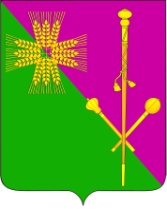 АДМИНИСТРАЦИЯ БРЮХОВЕЦКОГО СЕЛЬСКОГО ПОСЕЛЕНИЯБРЮХОВЕЦКОГО РАЙОНАПОСТАНОВЛЕНИЕАДМИНИСТРАЦИЯ БРЮХОВЕЦКОГО СЕЛЬСКОГО ПОСЕЛЕНИЯБРЮХОВЕЦКОГО РАЙОНАПОСТАНОВЛЕНИЕот 15.04.2021№ 116ст-цаБрюховецкаяст-цаБрюховецкая